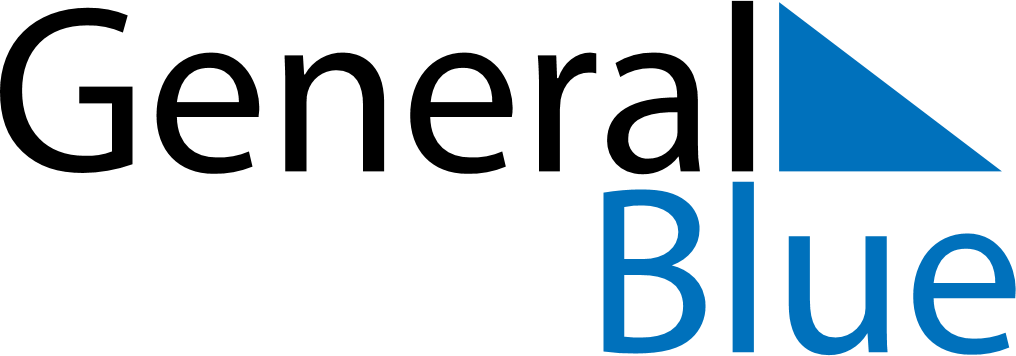 China 2020 HolidaysChina 2020 HolidaysDATENAME OF HOLIDAYJanuary 1, 2020WednesdayNew Year’s DayJanuary 24, 2020FridaySpring FestivalJanuary 25, 2020SaturdaySpring FestivalJanuary 26, 2020SundaySpring FestivalMarch 8, 2020SundayInternational Women’s DayApril 4, 2020SaturdayQingming FestivalMay 1, 2020FridayLabour DayMay 4, 2020MondayYouth DayJune 1, 2020MondayChildren’s DayJune 25, 2020ThursdayDragon Boat FestivalAugust 1, 2020SaturdayArmy DayOctober 1, 2020ThursdayNational DayOctober 1, 2020ThursdayMid-Autumn FestivalOctober 2, 2020FridayNational DayOctober 3, 2020SaturdayNational Day